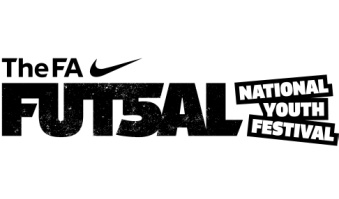 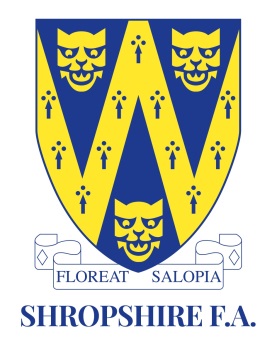 APPENDIX ATEAM / PLAYER REGISTRATIONTeam:Age Group:Kit ColoursKit ColoursKit ColoursKit ColoursKit ColoursKit ColoursShirtShortsSocksSocksGK ShirtHome KitStaff List (Manager, Coach):Staff List (Manager, Coach):Staff List (Manager, Coach):Staff List (Manager, Coach):NameGender(F/M)Official position1.2.3.Squad ListSquad ListSquad ListSquad ListSquad numberPlayer name (first name and family name)Date of BirthParental Consent Form for Photographic Images Returned√ / X123456789101112